P042-Hi03 - Piano di emergenza<Nome del progetto / dell’oggetto da proteggere>Controllo delle modificheDistribuzioneIndice1	Considerazioni generali	41.1	Descrizione	41.2	Responsabilità	51.2.1	Beneficiari delle prestazioni	51.2.2	Fornitori delle prestazioni	51.3	Scopo del documento	51.4	Procedura	51.5	Documentazione BCM sovraordinata	61.6	Processi aziendali supportati	62	Prevenzione delle emergenze	72.1	Informazioni generali	72.2	Misure preventive	72.3	Esecuzione di esercitazioni di emergenza	73	Misure di emergenza	73.1	Descrizione dell’oggetto da proteggere	73.2	Misure immediate	74	Allegato A: ausili BCM	94.1	Campo di applicazione	94.2	Provvedimenti consigliati per il BCM	94.3	Gestione delle crisi / dei casi di emergenza	104.3.1	Orientamento strategico della gestione dei casi di emergenza	104.3.2	Spiegazioni relative a guasti, emergenze, crisi e catastrofi	104.3.3	Scenari di emergenza e interlocutori	104.3.4	Valutazione della situazione	114.4	Comunicazione e pubbliche relazioni in caso di crisi	114.4.1	Locale per lo Stato maggiore di crisi / centro di analisi della situazione	115	Allegato B: riferimenti	125.1	Elenco dei documenti	125.2	Definizioni	12Considerazioni generaliIndicazioni per la compilazione del documentoI seguenti standard e raccomandazioni fungono da ausilio per l’elaborazione del piano di emergenza:Standard 100-4 Gestione delle emergenze (standard per la protezione di base IT)Standard ISO/IEC 27001, 27002 e 27031Raccomandazioni per il Business Continuity Management (BCM) dell’Associazione svizzera dei banchieri, SwissBanking, riconosciute dalla FINMA come standard minimi di autoregolamentazioneDirettiva concernente il Business Continuity Management (BCM) nell’Amministrazione federale Il testo in azzurro è un ausilio per la compilazione del documento.DescrizioneIl requisito O3 della protezione IT di base (Si001) sul tema della "continuità operativa" permette di dedurre la necessità di un piano di emergenza.Il punto di partenza del piano di emergenza è costituito dal piano SIPD. Il piano di emergenza si riferisce allo stesso oggetto da proteggere descritto nel piano SIPD. Fondamentale per la stesura del piano di emergenza è l’analisi dei rischi eseguita nell’ambito del piano SIPD.Il seguente grafico illustra l’inserimento del piano di emergenza nel contesto del piano SIPD e la relativa delimitazione rispetto ad altri settori.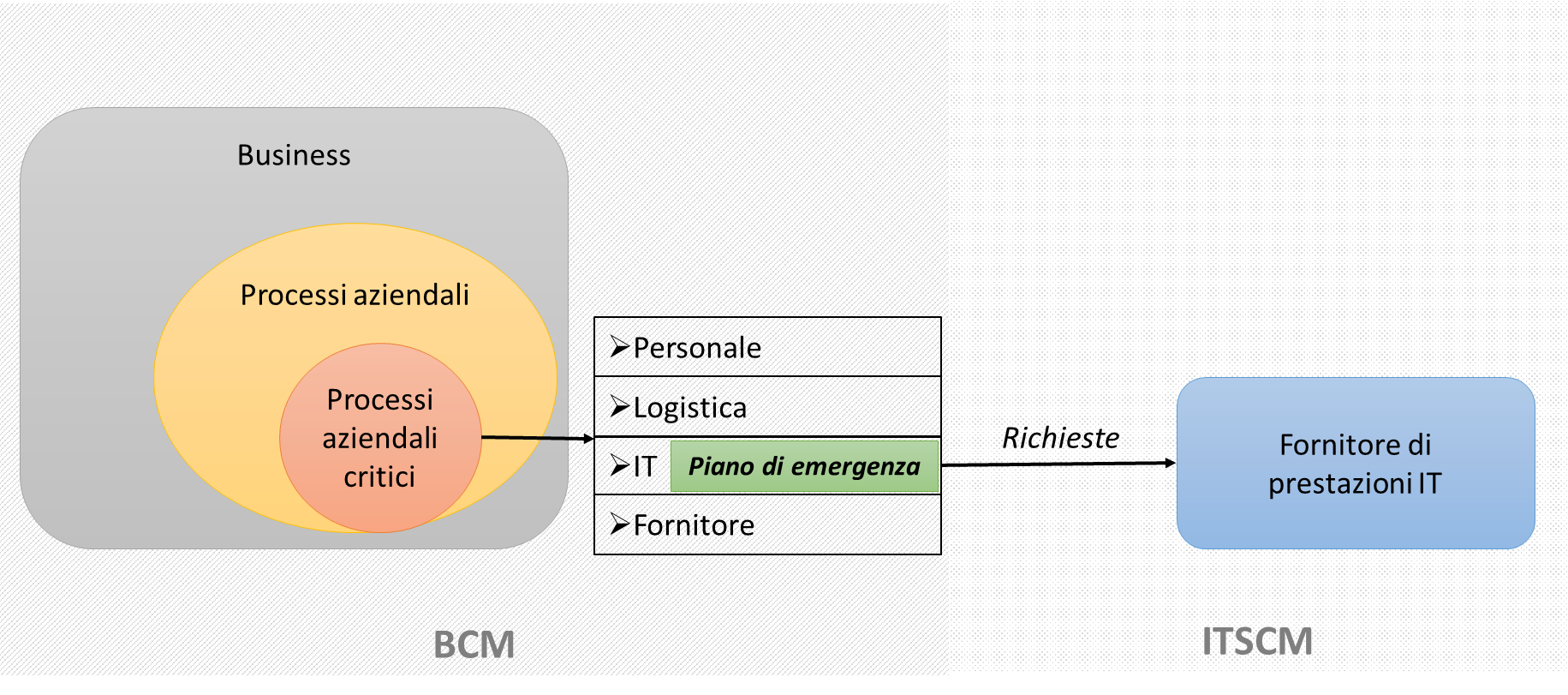 Figura 1: Classificazione del piano di emergenza ResponsabilitàBeneficiari delle prestazioniIl beneficiario delle prestazioni è responsabile del rispetto delle direttive TIC, nonché delle decisioni del Consiglio federale, del DFF, dell’ODIC e dei dipartimenti o della Cancelleria federale nel loro settore di competenza (art. 21 cpv. 2 OIAF).In relazione alla gestione dei casi di emergenza ciò significa in particolare:controllo dei service level agreements (SLA) con i fornitori delle prestazionibackup dei dati, possibilità di ripristino dei datigestione dei diritti e degli accessi ai dati….Fornitori delle prestazioniI fornitori delle prestazioni sono responsabili del rispetto delle direttive TIC, nonché delle decisioni del Consiglio federale, del DFF, dell’ODIC e dei dipartimenti o della Cancelleria federale nel loro settore di competenza (art. 23 cpv. 2 OIAF). In relazione alla gestione dei casi di emergenza ciò significa in particolare:gestione dei casi di emergenza e sicurezza in caso di emergenza centro di calcoloinfrastruttura sostitutiva.Scopo del documento Il piano di emergenza descrive la pianificazione dei casi di emergenza e la continuazione della capacità operativa dell’oggetto da proteggere, al fine di garantire il mantenimento e il ripristino dell’operatività in situazioni straordinarie. Obiettivo del piano di emergenza è anche verificare gli SLA esistenti con il fornitore di prestazioni, che se necessario devono essere opportunamente integrati.ProceduraIl seguente grafico illustra la procedura da rispettare per la stesura del piano di emergenza.Questa procedura parte dal presupposto che l’ufficio dispone di un BCM che controlla regolarmente per verificarne l’attualità (in particolare per quanto riguarda le variazioni relative alla responsabilità e ai dati di contatto) e integra opportunamente.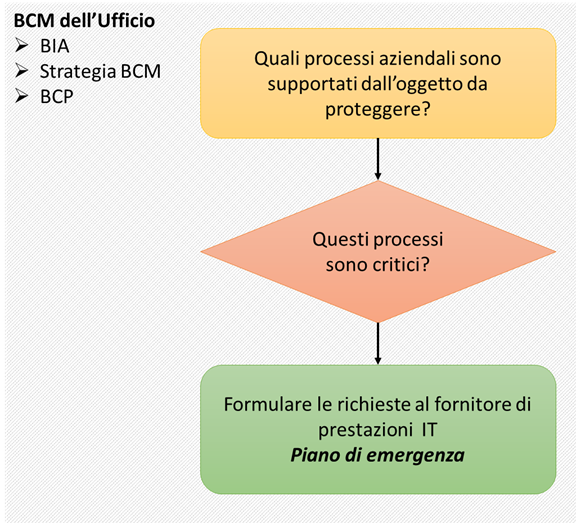 Figura 2: Procedura per la stesura del piano di emergenzaDocumentazione BCM sovraordinataLa seguente documentazione è stata elaborata a livello di ufficio.Processi aziendali supportatiI seguenti processi aziendali sono supportati dall’oggetto da proteggere.Prevenzione delle emergenzeInformazioni generaliLa prevenzione delle emergenze costituisce la base per l’attuazione delle strategie di continuità. Essa descrive le condizioni contingenti e contiene tutte le informazioni disponibili durante la pianificazione. Tutti gli aspetti organizzativi e concettuali nonché tutte le misure e attività della gestione dei casi di emergenza che non contribuiscono alla gestione diretta di un’emergenza dovrebbero essere descritti nell’organizzazione dei casi di emergenza.  Misure preventiveIn questa fase vengono identificate le misure adeguate ai singoli oggetti da proteggere, che sono opportune dal punto di vista economico e/o concordate con i provvedimenti esistenti dei fornitori delle prestazioni. Domande di controlloLe misure definite nel piano SIPD o già attuate dal fornitore delle prestazioni sono state coordinate / prese in considerazione con le misure pianificate?È presente un’apposita prevenzione delle emergenze ad esempio presso il fornitore delle prestazioni?Le misure derivanti dall’analisi del bisogno di protezione sono state prese in considerazione?Ne tenete conto nel vostro SLA? …Esecuzione di esercitazioni di emergenzaIl funzionamento delle misure e della gestione dei casi di emergenza dovrebbe essere opportunamente verificato attraverso esercitazioni di emergenza, al termine delle quali si deve procedere a una valutazione del processo utilizzato con gli uffici interessati.Misure di emergenzaQuesto capitolo deve essere strutturato in modo tale da consentire anche a un esperto indipendente di eseguire le misure di emergenza qui descritte. Descrizione dell’oggetto da proteggereLa descrizione viene eseguita conformemente al piano SIPD.Domande di controlloIn questo contesto sono presenti altri oggetti da proteggere?...Misure immediateLe misure immediate mirano a una reazione appropriata e tempestiva in caso di incidente e devono essere coordinate in particolare con quelle del piano SIPD.Domande di controlloLe misure immediate sono state definite? Quali devono essere adottate a seconda delle emergenze?Sono stati definiti dei compiti per singoli individui/ruoli in caso di emergenza?Sono disponibili delle istruzioni operative per emergenze speciali?... Allegato A: ausili BCMSe il BCM esistente nell’ufficio non è ancora stato regolamentato, fungono da ausilio i seguenti punti.Campo di applicazioneIn questo paragrafo si devono inserire nel piano SIPD i limiti del sistema dal punto di vista del piano di emergenza.Domande di controlloQuali interfacce con un BCM sovraordinato sono presenti?...Provvedimenti consigliati per il BCMDevono essere elaborati determinati provvedimenti consigliati, ad esempio:definizione di emergenza e relativo responsabileanalisi delle alternative interne ed esterneregolamentazione delle responsabilità in caso di emergenzapiano d’allertapiani di emergenza per determinati sinistrielaborazione di un programma di salvataggio dei datipiano di acquisti sostitutivicoordinamento degli accordi dei fornitoriesecuzione di esercitazioni di emergenzalinee di comunicazione ridondanti...Gestione delle crisi / dei casi di emergenzaLa gestione dei casi di emergenza mira a garantire che l’unità amministrativa possa espletare direttamente le proprie mansioni principali in situazioni straordinarie entro i termini stabiliti. È pertanto fondamentale procedere a un’osservazione completa, prendendo in considerazione tutti gli aspetti richiesti per la prosecuzione dei processi aziendali critici al verificarsi di un sinistro. Orientamento strategico della gestione dei casi di emergenzaGli obiettivi strategici della gestione dei casi di emergenza elencati di seguito devono essere stabiliti in anticipo.Domande di controlloQuali obiettivi aziendali devono essere tutelati?Quali sono i principali scenari di sinistro?Quali tipi di interruzioni operative vengono ritenuti in grado di compromettere l’esistenza di un ente (ad es. danni d’immagine)?Entità dell’accettazione del rischio?Tipo ed entità delle misure?Obiettivo principale della gestione delle emergenze?...Spiegazioni relative a guasti, emergenze, crisi e catastrofi Descrizione chiara dei concetti di guasto, emergenza, crisi o catastrofe che devono essere opportunamente concordati sia con i responsabili del committente sia con i fornitori delle prestazioni.Scenari di emergenza e interlocutoriPer i casi di emergenza può essere adottata una suddivisione dei ruoli diversa rispetto a quella prevista per l’esercizio corrente e/o a quella definita nel piano SIPD.Definire i rispettivi utenti/interlocutori a seconda del livello di aggravamento della situazione.Domande di controlloGli scenari di emergenza e i rispettivi fattori scatenanti sono stati definiti?Si è stabilito quale interlocutore è responsabile per quale scenario di emergenza?I rispettivi ruoli, responsabilità e competenze sono stati definiti?Documentazione delle procedure di segnalazione e dei livelli di aggravamento della situazione?Regolamentazione delle sostituzioni?Designazione degli interlocutori?È stata individuata la causa dell’aggravamento della situazione? Lo svolgimento (processo) e la relativa descrizione sono disponibili e noti?Gli ausili per le decisioni in caso di escalation sono disponibili?Le modalità con cui procedere in caso di escalation sono state definite?Gli scenari di emergenza e i fattori scatenanti definiti sono stati concordati con il fornitore / i fornitori delle prestazioni?Gli SLA sono stati concepiti su tali basi?...Valutazione della situazioneIn questo paragrafo si deve indicare come può essere valutata e classificata una situazione eccezionale.Domande di controlloSono stati creati degli appositi ausili per le decisioni per la valutazione della situazione?Come si procede a un’analisi e a una valutazione della gestione delle emergenze?Si è stabilito come e con quali modalità stilare un’apposita documentazione?Sono stati definite le fasi di ripristino della normalità?...Comunicazione e pubbliche relazioni in caso di crisi In questo paragrafo si deve descrivere come gestire la comunicazione verso l’interno e l’esterno in caso di crisi. Domande di controlloChi è autorizzato a comunicare verso l’esterno?Sussistono delle riserve in merito alla comunicazione?...Locale per lo Stato maggiore di crisi / centro di analisi della situazione In caso di emergenza si devono mettere a disposizione dei locali che consentano lo svolgimento dell’attività dello Stato maggiore di crisi e che soddisfino determinati requisiti in termini di ubicazione e dotazione.Domande di controlloLe sedi sono documentate e note a tutti gli individui/uffici coinvolti?La relativa reperibilità è assicurata?Sono stati definiti appositi processi e lavori?...Allegato B: riferimenti Elenco dei documentiComprende l’elenco delle leggi, ordinanze, istruzioni, regolamenti, specifiche tecniche ecc. rilevanti nell’ambito della gestione dei casi di emergenza. L’elenco deve essere completato con i documenti dei singoli dipartimenti e/o uffici.DefinizioniPer le definizioni si vedano le raccomandazioni sui concetti in ambito BCM e ITSCM a livello di Confederazione («Begriffserklärungen im Umfeld BCM / ITSCM auf Stufe Bund»).ClassificazioneClassificazioneNon classificato / AD USO INTERNO / CONFIDENZIALE / SEGRETOStatoIn corso di elaborazione / in corso di verifica / approvatoNumero del progettoCapoprogetto (CP BP)VersioneTemplate – versione 3.1DataCommittenteElaborato daVersioneDataDescrizione / OsservazioniNomeFunzioneNome Dipartimento / UfficioISIUBCMBCMBusiness lmpact Analysis (BIA)Strategia BCMBusiness Continuity Plan (BCP)…Criticità (c)Processo aziendaleResponsabile dei processi aziendali Tipo di incidente di sicurezzaInterlocutoreDati di contattoDefinizione degli scenari di emergenza…Guasti di lieve entità che riguardano l’operatività per un breve periodo (cfr. SLA)…Service Desk 1st Level Support 
(Incident Management)…Guasti che compromettono l’operatività per un certo numero di ore......Service Desk 2nd Level Support 
(Intervention)…………………Tipologia di documentoTitoloLeggiBase legale del processo aziendale e/o dell’applicazione 
(da completare da parte dell’autore)Legge federale sulla protezione dei dati (LPD; RS 235.1)OrdinanzeOrdinanza concernente l’informatica e la telecomunicazione nell’Amministrazione federale (OIAF; RS 172.010.58 )Ordinanza relativa alla legge federale sulla protezione dei dati (OLPD; RS 235.11)IstruzioniODIC – Istruzioni del Consiglio federale sulla sicurezza TIC nell’Amministrazione federale)MetodologieHERMES – il metodo svizzero per la gestione di progettiDocumenti propri…